   Smer: Trgovinski tehničar   III godina      PITANJA: Pojam sociologijePredmet sociologijeSaznajni zadatak sociologijeMetod sociologijeFaze naučnog istraživanjaTehnike za prikupljanje podatakaTehnike za sređivanje podatakaTehnike za tumačenje podatakaRazvoj sociologije kao naučne disciplineŠta se od sociologije očekivalo kada je formirana kao nauka RadPodela radaDruštvena proizvodnjaDruštvena reprodukcijaStruktura i organizacija društvaDimenzije i elementi globalne društvene struktureDruštvene grupePorodicaEtničke zajednice DržavaPravoKulturaCivilizacijaJezikReligijaPreteistička verovanjaMagijaMitMonoteističke religijeJevrejstvoHrišćanstvoBudizamIslam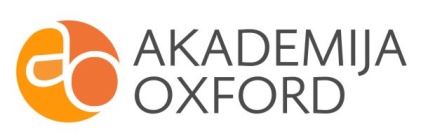 